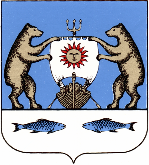 Российская Федерация                                                 Новгородская область Новгородский районАдминистрация Савинского сельского поселенияРАСПОРЯЖЕНИЕот 13.03.2019  № 39-ргд. СавиноНа основании Постановления Правительства Российской Федерации №1039 от 31.08.2018 года «Об утверждении  Правил обустройства мест (площадок)  накопления твердых коммунальных отходов и ведения реестра»,  Решения  Совета депутатов Савинского сельского поселения от 07.10.2017 года №31 «Об утверждении правил благоустройства территории Савинского сельского поселения» Утвердить реестр площадок накопления ТКО на территории Савинского сельского поселения.Опубликовать распоряжение  в газете «Савинский вестник» и разместить на официальном сайте в сети «Интернет» по адресу: www.savinoadm.ru Глава сельского поселения                                                                   А.В.Сысоев«Утверждаю»Глава Савинского сельского поселения_______________А.В.Сысоев«___»____________2019 годаРеестр площадок накопления ТКО на территории Савинского сельского поселения 2019 годОб утверждении  реестра площадок накопления ТКО на территории Савинского сельского поселения  № п/пНахождение площадки накопления ТКОНахождение площадки накопления ТКОТехническая характеристика площадки накопления ТКО (покрытие, площадь, кол-во контейнеров)Собственник площадки накопления ТКОИсточники образования ТКО, складируемых на площадке накопления ТКО№ п/пНаселенный пунктулицаТехническая характеристика площадки накопления ТКО (покрытие, площадь, кол-во контейнеров)Собственник площадки накопления ТКОИсточники образования ТКО, складируемых на площадке накопления ТКО1234561д. Новоселицы , на гражданском кладбище-2 контейнера по 0,75 куб.м,ограждение, площадь-9 кв.м Администрация Савинского сельского поселения ОГРН 1155321000120Адрес: 173527,Новгородская область, Новгородский район, д. Савино, ул. Школьная, д. 3Гражданское кладбище2д. Волотово-на гражданском кладбище-Ограждение,покрытие-бетонные плиты, площадь -9 кв.мАдминистрация Савинского сельского поселения ОГРН 1155321000120Адрес: 173527,Новгородская область, Новгородский район, д. Савино, ул. Школьная, д. 3Гражданское кладбище3д. Сперанская Мыза, на гражданском кладбищеул. КультурнаяОграждение,покрытие-бетонные плиты, площадь-9 кв.мАдминистрация Савинского сельского поселения ОГРН 1155321000120Адрес: 173527,Новгородская область, Новгородский район, д. Савино, ул. Школьная, д. 3Гражданское кладбище